“精准扶贫，义诊为民”义诊活动在蒲上镇靠山庄村举行2018年5月31日早8:30分，“精准扶贫，义诊为民”义诊活动在顺平县蒲上镇靠山庄村开始了。本活动是由县委统战部、县人社局、县编办联合主办，顺平县兴和医院协办的一次义诊活动。　　村民从村大队部大喇叭广播得知义诊信息，早早的就等在活动现场，在测血压、血糖的摊位前面，排起了长队；居民们仔细询问自己的身体状况以及用药调整方案；医生护士耐心的一一给予解答。医护人员通过望闻问切，详细地讲解调理方法和治疗方案。每一位志愿者都本着对患者负责的态度认真地为群众服务。本次义诊活动，共向村民发放药品价值1500余元。得到村民的热烈欢迎，大家一致反馈要多举办这样的公益活动，使村民足不出户就能了解自己的身体状况。（下图为兴和医院在靠山庄义诊现场）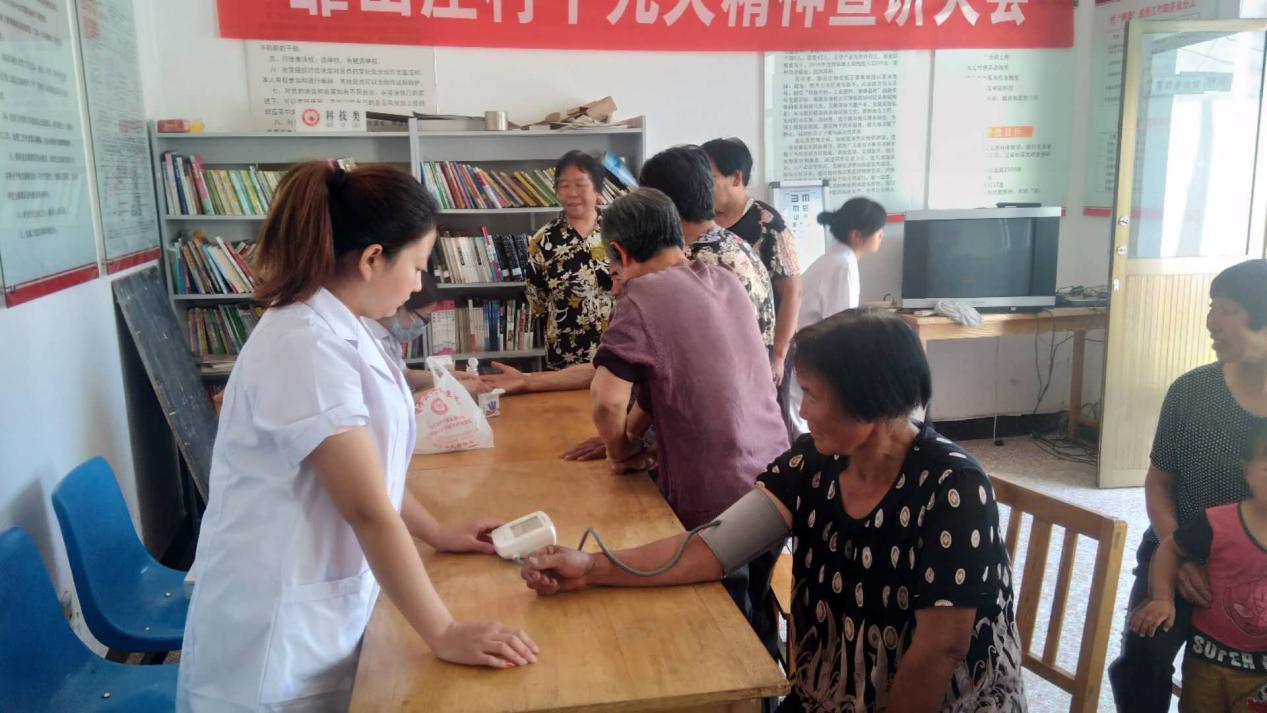 